Zařiďte si objem i u jemných vlasůVolume sprej se představuje v novém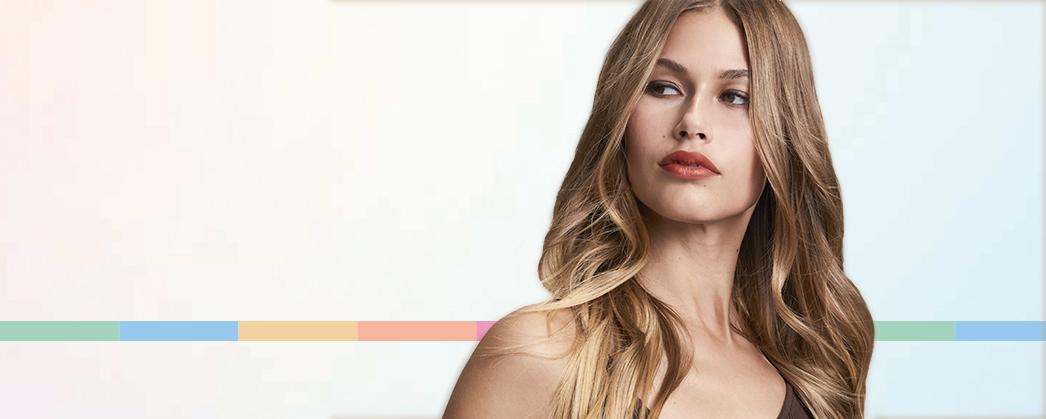 I jemné vlasy mohou okouzlit výrazným objemem, stačí mít v koupelně ten správný produkt. Volume sprej ALCINA z řady určené přímo pro jemné vlasy je viditelně pozvedne a posílí zároveň. 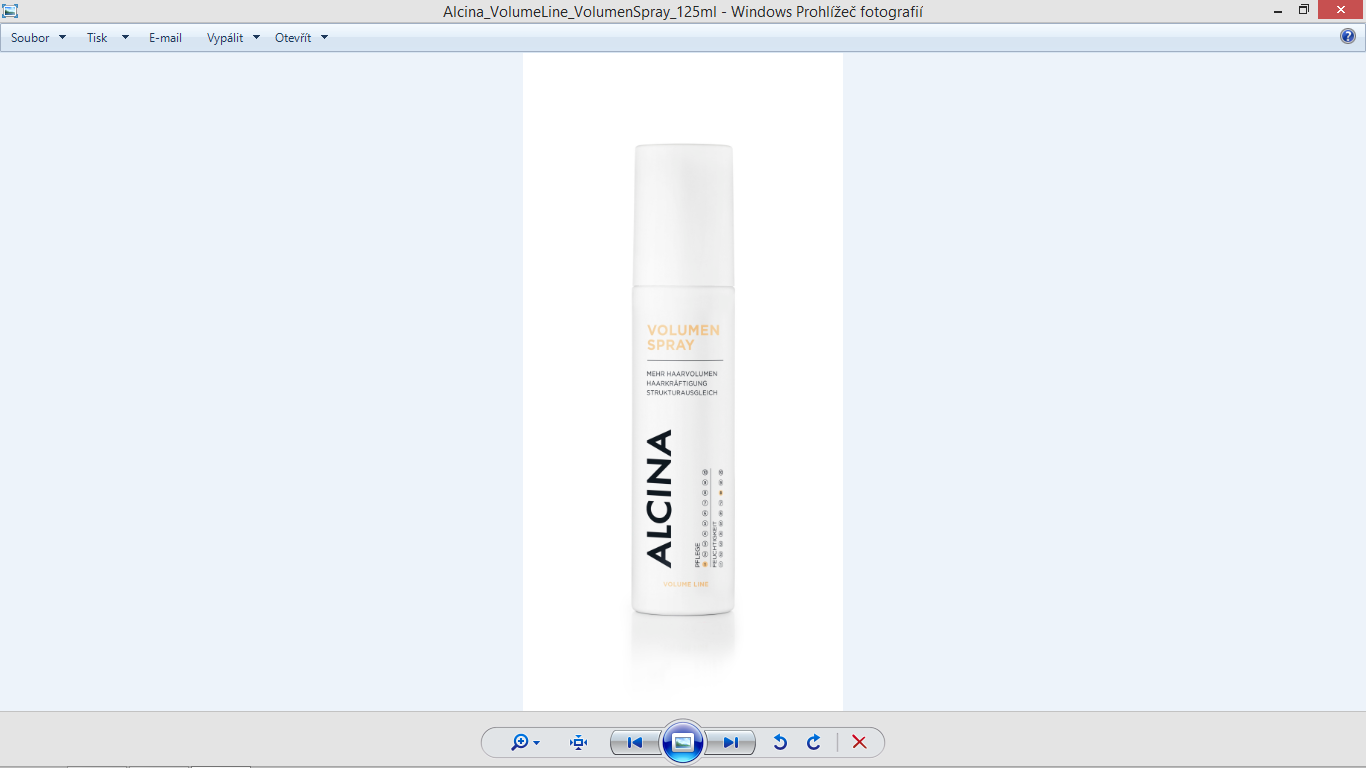 Volume sprej ALCINAPopulární sprej Haar Therapie hlásí hned několik novinek. Přichází s novým názvem Volume sprej, pyšní se modernějším designem a zároveň je nyní k dostání ve větším, 125ml balení. Volume sprej vlasům dodává viditelný objem, posiluje je a vyrovnává jejich strukturu. Stará se o to účinný komplex z niacinamidu, který zásobuje kořínky nezbytnou energií, panthenolu zajišťujícího hydrataci a zklidnění a kreatinu s regeneračními účinky. Použití:Po umytí nastříkejte do vlhkých vlasů podle délky 10–15 dávek. Neoplachujte! Poté vlasy upravte jako obvykle. MPC: 350 Kč / 13 €Obsah: 125 mlK dostání v salonech spolupracujících se značkou ALCINA.  